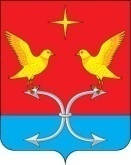 АДМИНИСТРАЦИЯ НЕЧАЕВСКОГО СЕЛЬСКОГО ПОСЕЛЕНИЯКОРСАКОВСКОГО РАЙОНА ОРЛОВСКОЙ ОБЛАСТИПОСТАНОВЛЕНИЕ26 мая 2017 года.                                                                                             № 15                       д. Нечаево                                                                         О прекращении действия  административного регламента«Предоставление земельного участка, государственная собственность на который не разграничена или, находящегося в муниципальной собственности, на котором расположены здания, сооружения»	В соответствии с п. 3 ст. 3. 3 Федерального закона от 25 февраля 2001 года № 137-ФЗ «О введение в действие Земельного кодекса», с Федеральным законом от 27 мая 2014 года № 136-ФЗ «О внесении изменений в статью 26.3 Федерального закона «Об общих принципах организации  законодательных (представительных) и исполнительных органов государственной власти субъектов Российской Федерации», Федеральным законом от 03.07.2016г. № 334-ФЗ «О внесении изменений в Земельный кодекс РФ и отдельные законодательные акты», п о с т а н о в л я ю :Исключить из реестра муниципальных услуг (функций) Нечаевского  сельского поселения административный регламент «Предоставление земельного участка, государственная собственность на который не разграничена или, находящегося в муниципальной собственности, на котором расположены  здания, сооружения».Установить датой завершения действие административного регламента «Предоставление земельного участка, государственная собственность на который не разграничена или, находящегося в муниципальной собственности, на котором расположены  здания, сооружения», утвержденного постановлением администрации Нечаевского сельского поселения  от  23.10.2015г. № 36 «Предоставление земельного участка, государственная собственность на который не разграничена или, находящегося в муниципальной собственности, на котором расположены  здания, сооружения» , 26 мая 2017 года.Постановление разместить на официальном Интернет – сайте администрации Корсаковского района (www.корсаково57.рф).Глава сельского поселения                                                                  С. А. Панин 